                                                                                                                                            ProjektUCHWAŁA NR …….RADY MIEJSKIEJ W SIECHNICACHz dnia ……. 2020 rokuw sprawie określenia szczegółowych warunków i trybu przyznawania stypendium naukowego i artystycznego w ramach Programu Wspierania Edukacji Uzdolnionych Dzieci i Młodzieży w Gminie SiechniceNa podstawie art. 18 ust. 2 pkt 14a ustawy z dnia 8 marca 1990 r. o samorządzie gminnym ( Dz. U. z 2020 r. poz.713), w związku z  art. 90t. ust. 4 ustawy z dnia 7 września 1991 r. o systemie oświaty (Dz. U. z 2019 r. poz. 1481 ze zm.), Rada Miejska w Siechnicach uchwala co następuje:Rozdział 1.Postanowienia ogólne§ 1. Jako formę realizacji Programu Wspierania Edukacji Uzdolnionych Dzieci i Młodzieży w Gminie Siechnice ustanawia się stypendium naukowe i artystyczne Gminy Siechnice szczególnie uzdolnionym uczniom za osiągnięcia naukowe i artystyczne za dany rok szkolny.§ 2. Niniejsza uchwała określa szczegółowe warunki i tryb przyznawania oraz wysokość stypendiów za osiągnięte wyniki w dziedzinie nauki oraz twórczości artystycznej.Rozdział 2.Podstawy ubiegania się o stypendium§ 3. 1. Stypendium może być przyznane uczniom uczęszczającym do klas IV-VIII publicznych 
i niepublicznych szkół podstawowych pobierającym naukę na terenie Gminy Siechnice. 2. Stypendium przyznaje się jeden raz w roku szkolnym.3. Uczeń może otrzymać tylko jedno stypendium ze środków budżetowych gminy w danym roku szkolnym. 4. Uzyskanie stypendium w jednym roku szkolnym nie wyklucza możliwości jego otrzymania 
w następnych latach. § 4. O stypendium naukowe mogą się ubiegać uczniowie, którzy w roku szkolnym poprzedzającym rok szkolny, na który przyznawane są stypendia uzyskali:tytuł finalisty lub laureata konkursu lub olimpiady organizowanej zgodnie 
w rozporządzeniem Ministra Edukacji Narodowej i Sportu z dnia 29 stycznia 2002 r. 
w sprawie organizacji oraz sposobu przeprowadzania konkursów, turniejów i olimpiad (Dz.U. z 2002 r., Nr 13, poz. 125 z późn.zm.),uzyskali przynajmniej ocenę dobrą z przedmiotów ogólnokształcących oraz co najmniej dobrą ocenę z zachowania. § 5. O stypendium artystyczne mogą się ubiegać uczniowie, którzy w roku szkolnym poprzedzającym rok szkolny, na który przyznawane są stypendia uzyskali:miejsca od pierwszego do trzeciego w indywidualnych konkursach, przeglądach 
i festiwalach z dziedziny kultury i sztuki, ogłaszanych przez kuratoria oświaty, ministerstwa i ogólnopolskie instytucje kultury, na szczeblu co najmniej wojewódzkim,Zajmują się twórczością artystyczną w dziedzinie: literatura, sztuki wizualne (malarstwo, rzeźba, grafika, rysunek, fotografia, multimedia), muzyka i śpiew, teatr i film,uzyskali przynajmniej ocenę dostateczną z przedmiotów ogólnokształcących oraz                         co najmniej dobrą ocenę z zachowania. Rozdział 3.Zasady i warunki§ 6. 1. Wniosek o przyznanie stypendium, którego wzór stanowi załącznik do niniejszej uchwały, składać może rodzic lub opiekun prawny. 2. Wnioski o przyznanie stypendium naukowego lub artystycznego należy składać w kancelarii Urzędu Miejskiego w Siechnicach w terminie do 20 sierpnia danego roku. W roku 2020 wnioski będą przyjmowane do 7 września. 3. Do wniosku załącza się kopie dokumentów potwierdzających osiągniecia naukowe lub artystyczne, uzyskane za dany rok szkolny potwierdzone za zgodność z oryginałem przez nauczyciela przedmiotu bądź opiekuna artystycznego.4.Dokumentem potwierdzającym osiągnięcie naukowe lub artystyczne jest dyplom z datą, pieczątką i podpisem organizatora imprez określonych w § 4 i § 5, posiadający szczebel i zdobyte miejsce osiągnięcia. W przypadku braku dyplomu, jedynym akceptowanym dokumentem jest zaświadczenie wydane przez organizatora, posiadający te same dane, co w dyplomie. 5. Wnioski niekompletne będą podlegały uzupełnieniu do trzech dni od dnia wezwania przez Komisję Stypendialną. 6. Wnioski złożone po terminie nie będą oceniane i pozostaną bez rozpatrzenia. 7. Wnioskodawcy nie przysługuje odwołanie.8. Złożenie wniosku nie rodzi prawa do przyznania stypendium.  § 7. 1. Wysokość środków finansowych przeznaczonych corocznie na stypendia określa uchwała budżetowa  Rady Miejskiej Gminy Siechnice.2.Decyzję o przyznaniu stypendium podejmuje Burmistrz Siechnic, na podstawie ilości zakwalifikowanych wniosków, jednak w liczbie nie większej niż 10 w danym typie stypendium. 3. Maksymalna wysokość stypendium nie może przekroczyć  300 zł miesięcznie.4. Stypendium przyznaje się na okres 10 miesięcy tj. od września do czerwca i wypłaca się w ratach miesięcznych i jest wypłacane rodzicowi, bądź opiekunowi prawnemu.Rozdział 4.Zakres i działania Komisji Stypendialnej§ 8. 1.Wnioski o przyznanie stypendium opiniuje Komisja Stypendialna powołana przez Burmistrza Siechnic w drodze zarządzenia, zwana dalej Komisją. 3. Członek Komisji, na wniosek własny, zostaje wyłączony z udziału w pracach Komisji 
w przypadku zaistnienia okoliczności mogących wywołać wątpliwości co do jego bezstronności 
w zakresie objętym konfliktem interesów. 4. Komisja po zapoznaniu się z danymi zawartymi we wniosku, opiniuje wnioski biorąc pod uwagę udokumentowane osiągnięcia wykazane we wniosku oraz przyznaje punkty za dany szczebel osiągnięcia naukowego lub artystycznego:5. Z posiedzenia komisji sporządzany jest protokół wraz z rekomendacją kandydatów                                    do przyznania stypendium, który przekazywany jest Burmistrzowi. Rozdział 5.Postanowienia końcowe§ 9. Traci moc uchwała nr LII/436/2018 Rady Miejskiej w Siechnicach z dnia 28 czerwca 2018 r. w sprawie określania szczegółowych warunków i trybu przyznawania stypendium naukowego 
i artystycznego szczególnie uzdolnionym uczniom w ramach Programu Wspierania Szczególnie Uzdolnionych Uczniów Gminy Siechnice (Dz. Urz. Woj.Doln. z dnia 12 lipca 2018 r. poz.3597)§ 10. Wykonanie uchwały powierza się Burmistrzowi Siechnic.§ 11. Uchwała wchodzi w życie po upływie 14 dni od dnia ogłoszenia w Dzienniku Urzędowym Województwa Dolnośląskiego.                                                                                 Przewodniczący Rady                                                                                Roman KasprowiczUzasadnienieNa podstawie art. 18 ust. 2 pkt 14a ustawy z dnia 8 marca 1990 r. o samorządzie gminnym ( Dz. U. z 2020 r. poz.713), w związku z  art. 90t. ust. 4 ustawy z dnia 7 września 1991 r. o systemie oświaty (Dz. U. z 2019 r. poz. 1481 ze zm.), organ stanowiący jednostki samorządu terytorialnego określa szczegółowe warunki udzielania pomocy dzieciom i młodzieży, formy i zakres tej pomocy, w tym stypendia dla uzdolnionych uczniów oraz tryb postępowania w tych sprawach.  Uchwała jest konsekwencją zapisów w Programie Wspierania Edukacji Uzdolnionych Dzieci 
i Młodzieży w Gminie Siechnice oraz wniosków i uwag Komisji Stypendialnej pracującej nad rozpatrywaniem stypendiów naukowych i artystycznych w edycji 2019/2020.Załącznik do Uchwały Nr …Rady Miejskiej w Siechnicachz dnia ……. 2020 roku w sprawie określenia szczegółowych warunków i trybu przyznawania stypendium naukowego 
i artystycznego w ramach Programu Wspierania 
Edukacji Uzdolnionych Dzieci i Młodzieży w Gminie Siechnice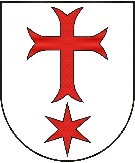 ...............................................        ( miejscowość, data)                                                 WNIOSEK o przyznanie stypendium ……………….……………..(wpisać nazwę stypendium)        na rok szkolny ………….WNIOSEK PROSZĘ WYPEŁNIĆ DRUKOWANYMI LITERAMI LUB KOMPUTEROWOINFORMACJA O WNIOSKODAWCY: Imię i nazwisko …………………….……………………………, funkcja …………………………………………………Dane do kontaktu: tel. ………….……………………….. email:…………………………………………………………DANE KANDYDATA DO PRZYZNANIA STYPENDIUM:1. Imię i nazwisko ......................................................................................................................................2. Adres zamieszkania...............................................................................................................................3. Dane kontaktowe: tel.................................................email....................................................................4. Data urodzenia/PESEL......................................................................................................................... 5. Nazwa i adres szkoły ...............................................................................................................................................................................................................................................................................................6. Klasa....................................................   7. Imię i nazwisko nauczyciela/opiekuna artystycznego............................................8. Kontakt do nauczyciela/opiekuna artystycznego (tel……………………., email:…………………………)9. Dotyczy wyłącznie absolwentów:Nazwa i adres szkoły, w której absolwent podejmie naukę od 1 września ...................................................................................................................................................................DYSPOZYCJA PRZEKAZANIA NA RACHUNEK BANKOWY STYPENDIUM* Numer konta bankowego ……………………………………………………………………….………..Imię i nazwisko właściciela konta bankowego ……………………………………………………………..⃰wedle życzenia wnioskodawcyOPINIA O UCZNIU WRAZ Z UZASADNIENIEM JEGO UDOKUMENTOWANYCH OSIĄGNIĘĆ Opinia nauczyciela/ opiekuna artystycznego/ ……………………………………………………………………………………………………………………………………………………………………………………………………………………………………………………………………………………………………………………………………………………………………………………………………………………………………………………………………………………………………………………………………………………………………………………………………………………………………………………………………………………………………………………………………………………………………………………………………………………………………………………………………………………………………………………………………………………………………………………………………………………….………………………..                                                                                                                    (czytelny podpis nauczyciela/ opiekuna artystycznego)……………………………………………………        pieczątka szkoły/ innej instytucjiV.WYKAZ ZAŁĄCZONYCH DYPLOMÓW, ZAŚWIADCZEŃ (proszę wykazać do 5 ponadprzeciętnych osiągnięć ucznia)Załączniki:Kserokopia dokumentów stwierdzających osiągnięcia naukowe/artystyczne za dany rok szkolny z uwzględnieniem zapisu dot. rodzaju szczebla osiągnięcia (potwierdzona za zgodność 
z oryginałem przez nauczyciela, opiekuna artystycznego) lub oryginał zaświadczenia wymienionego w Rozdziale 3 § 6. 3.Kserokopia świadectwa za dany rok szkolny (potwierdzona za zgodność z oryginałem przez dyrektora szkoły).VI. OŚWIADCZENIA WNIOSKODAWCY: 1. Wyrażam zgodę na przetwarzanie danych osobowych wnioskodawcy oraz ucznia, zawartych we wniosku dla potrzeb niezbędnych do realizacji procesu przyznawania stypendium naukowego lub artystycznego szczególnie uzdolnionym uczniom w Gminie Siechnice, oraz oświadczam, że zgodnie z art. 13 ust. 1 i 2 rozporządzenia Parlamentu Europejskiego i Rady (UE) 2016/679 z dnia 27 kwietnia 2016 r. w sprawie ochrony osób fizycznych w związku z przetwarzaniem danych osobowych i w sprawie swobodnego przepływu takich danych oraz uchylenia dyrektywy 95/46/WE, zwanym w skrócie RODO, zostałem/am poinformowany/a o zasadach przetwarzania udostępnionych przeze mnie danych osobowych oraz o moich prawach związanych 
z przetwarzaniem tych danych. Klauzula informacyjna o przetwarzaniu danych osobowych stanowi załącznik do niniejszego wniosku.2. Zapoznałem/am się z Uchwałą Nr …………. Rady Miejskiej w Siechnicach z dnia ……… 2020 r. 
w sprawie określenia szczegółowych warunków i trybu przyznawania stypendium naukowego 
i artystycznego w ramach Programu Wspierania Edukacji Uzdolnionych Dzieci Młodzieży w Gminie Siechnice i spełniam jej wymagania oraz wyrażam zgodę na udostępnianie danych stypendysty, tj. imię i nazwisko, szkoła, klasa, szczebel osiągnięcia na stronie internetowej Urzędu Miejskiego w Siechnicach www.siechnice.gmina.pl,w Biuletynie Informacji Publicznej oraz na tablicy ogłoszeń. ………………………………………………………………………..                                                                                                                                              (data i podpis wnioskodawcy)Szczebel osiągnięciaZajęte miejsce/liczba punktówZajęte miejsce/liczba punktówZajęte miejsce/liczba punktówIIIIIIMiędzynarodowe908070Ogólnopolskie605040Wojewódzkie302010L.p.Opis osiągnięciaData osiągnięciaSzczebel osiągnięciaZajęte miejsce12345